Приложение № 12Методико-аналитический отдел ЦСП Челябинской области Методические рекомендации по заполнениюИндивидуального плана подготовки спортсмена (ИППС) на 201__гЗаполнение электронного варианта ИИПСДанные заполняем только в неокрашенные ячейки. В ячейки окрашенные зеленым цветом ничего не вносить и не менять!При наведении курсора на ячейку с маленьким красным треугольником в правом верхнем углу появляется всплывающее окно с Примечанием, где даны рекомендации по заполнению указанной ячейки.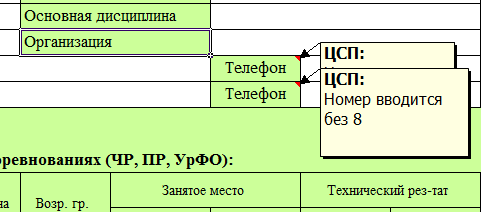 Титульный лист Персональные данные спортсмена и тренера вводим в ячейки п.1. Данные автоматически будут отображены в соответствующих ячейках второго листа индивидуального плана.Номер телефона вводим без цифры 8.В п.2 отражаем итоги прошедшего сезона (заполняем таблицу 2.1.):-   отмечается степень реализации планов;- причины расхождения планируемых и фактических параметров тренировочных нагрузок; - уровень адаптации организма спортсмена к предложенным тренировочным, соревновательным нагрузкам и т.п.В п.2.2. отмечаем степень реализации планов и причины расхождения фактических результатов с планируемыми. В Таблицу вносим выявленные в прошедшем сезоне проблемы и причины их вызвавшие, а также указываем предполагаемые пути решения (конкретные средства, методы и формы работы).Проблемы, например, по параметрам (сторонам) подготовки:  Аэробные возможности, Анаэробные возможности, Силовые возможности, Координационные возможности, Непопадание в зоны мощности тренировочных нагрузок, Техническая, Тактическая, Психологическая, Выход на пик формы, Состояние здоровья.Указываются средства, методы решения отмеченных проблем.В п.3 указываем основную стратегическую цель сезона для данного спортсмена; в п.3.1. раскрываем - через решение каких задач спортсмен ее достигнет, т.е. отмечаем промежуточные цели, выраженные в результатах соревновательной деятельности. Второй лист Индивидуального планаПеред внесением данных (в белом поле) сначала нужно определить границы периодов, этапов и МЗЦ в годичном цикле подготовки (по датам), объединяя ячейки по горизонтали до нужного размера.(принцип объединения смотрим внизу на стр.3)В строку «Соревнования» вносим в сокращенной форме название соревнования и город проведения, согласно дате проведения и в соответствии с Индивидуальным календарем соревнований спортсмена. Определяем градацию каждого из соревнований -(основные, отборочные, контрольные) с конкретными задачами. Например, для основных и отборочных соревнований – показать определенный результат; для контрольных – опробовать новый вариант тактики, отобрать новый элемент техники и т.д.Далее отмечаем Главные соревнования года (от 2 до 4), но не менее одного главного старта в полугодие, и выделяем эти ячейки Жирным курсивом. 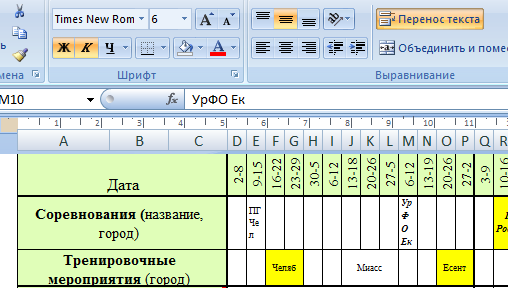 Если участие спортсмена в соревновании финансируются за счет средств Министерства спорта Чел.области, то дополнительно отмечаем данную ячейку - заливаем желтым цветом.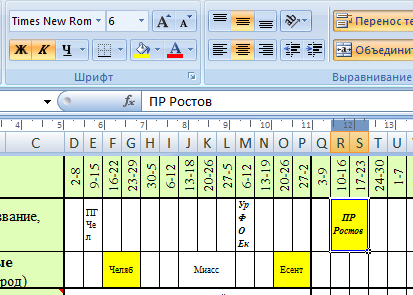 В строку «Тренировочные мероприятия» вносим согласно дате проведения в сокращенной форме место проведения (город), предварительно объединяя ячейки до нужного размера.Если участие спортсмена в тренировочном мероприятии финансируется за счет средств Министерства спорта Челябинской области, то ячейку заливаем желтым цветом.При заполнении графы тренировочные мероприятия – ТС необходимо:привязывать тренировочные мероприятия по СФП к участию 
в Главных стартах (УрФО, ЧР, ПР); количество местных тренировочных мероприятий - планировать не более одного в квартал (для каждой финансирующей спортсмена организации  планировать по одному ТС в Челябинске - в квартал);Тренер планирует ТС либо для подготовки к конкретному чемпионату, первенству России; либо  специальные ТС – по ОФП, СФП, восстановительные,  для комплексного медобследования (КМО).Модель годичной подготовки спортсмена (Макроцикл)Заполняем полностью графы «Период подготовки», «Этап подготовки», «Мезоциклы». Определяем временные границы периодов, этапов и МЗЦ в годичном цикле подготовки, объединяя ячейки по горизонтали до нужного размера.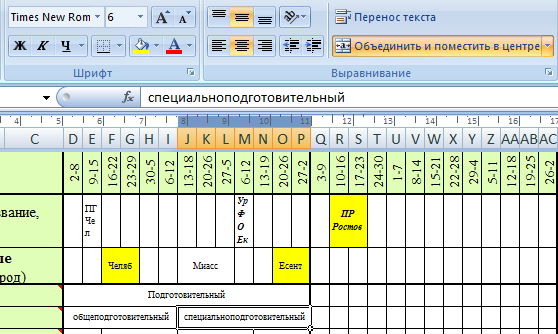 Общепринятые названия периодов (подготовительный, соревновательный, переходный); этапов (общеподготовительный, специально подготовительный, ранних стартов, главных стартов, заключительных стартов*); МЗЦ (мезоциклов)(втягивающий, базовый, контрольно-подготовительный, предсоревновательный, соревновательный, восстановительный) представлены так же на соответствующих всплывающих Примечаниях.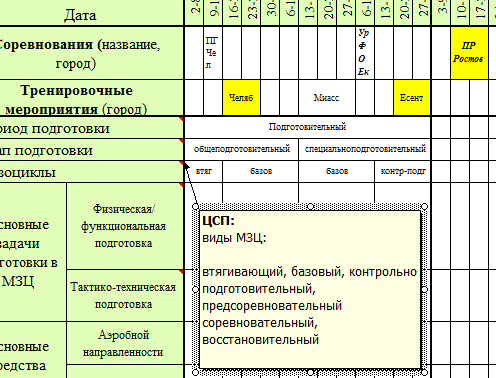 «Основные задачи подготовки в МЗЦ»Объединяем ячейки в соответствии с продолжительностью МЗЦ и прописываем в них основные задачи, решаемые на протяжении МЗЦ. Задачи распределяем по двум основным сторонам подготовки (физическая и тактико-техническая), конкретизируя их под избранный вид лёгкой атлетики. Варианты формулировки задач приведены во всплывающих Примечаниях и ниже: Физическая, функциональная подготовка:поддержание или восстановление или развитие…; выносливость: общая – аэробная, специальная – аэробная, анаэробная, координационная; силовые способности: общие силовые способности – увеличение силы в неспецифических движениях, специфические силовые способности - увеличение силы в специфических движениях; скоростные способности: простые формы быстроты, сложные двигательные реакции; координационные способности.Тактико-техническая подготовка:Формирование двигательного стереотипа (ДС); отработка ДС, совершенствование ДС, реализация ДС в условиях соревнований;Здесь же указываются задачи психологической подготовки. «Основные средства подготовки в МЗЦ»Определив продолжительность МЗЦ (объединив ячейки), прописываем в них основные средства, которые планируется использовать для решения поставленных задач. «Контроль уровня подготовленности» разрабатываем индивидуальную модель уровня подготовленности спортсмена, которая обеспечит достижение поставленной стратегической цели, указанной в п.1.3.Заполняем строки:Из предложенного перечня показателей (выносливость общая, специальная; силовые способности; скоростные способности; координационные способности; ТТП (тактико-техническая подготовка); другие стороны подготовленности,определяющих степень физической/функциональной, технической, тактической и других видов подготовленности, выбираем наиболее значимые в избранном виде, определяющие результативность спортсмена.В соответствующей строке в белом поле, согласно срокам проведения контрольных испытаний, кратко прописываем названия тестов и планируемый результат, предварительно объединив ячейки. 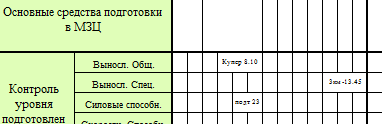 Тесты и временной период их применения подбираем в соответствии со спецификой избранного вида, логикой тренировочного процесса и особенностями соревновательной деятельности.Набор тестов должен быть минимальным, но в полной мере отражать интегральную готовность спортсмена к достижению планируемого результата и все ее составляющие. Сравнение должных и достигнутых количественных показателей в контрольных испытаниях (тестах), определяющих уровень развития ведущих двигательных качеств спортсмена, позволяет проследить динамику общей и специальной подготовленности, и определить степень решения задач, поставленных на текущий МЗЦ или этап подготовки. 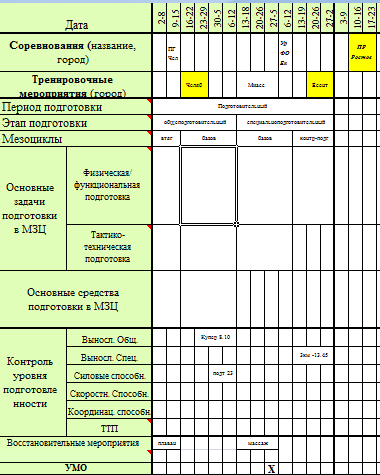  «Восстановительные мероприятия»В Примечании (всплывающие подсказки) приведены примеры восстановительных мероприятий – плавание, массаж, баня, другие. Сначала объединяем ячейки для обозначения периодов применения того или иного используемого восстановительного средства, затем вписываем его. 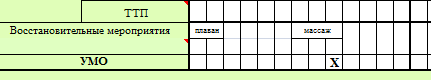 «УМО»В белом поле обозначаем значком «Х» планируемые сроки проведения УМО (вписываем «х» в ячейку, соответствующую срокам проведения УМО); привязываем УМО преимущественно к началу и окончанию какого-либо периода подготовки, либо после проведения тренировочных мероприятий (сборов).Сохраняем файл, меняя его название.Название: 	легкаяатлетика_Иванов_ ИППС_2017(вид спорта и фамилия спортсмена -  обязательны в названии файла)Используем для этого вкладку «Сохранить как»: 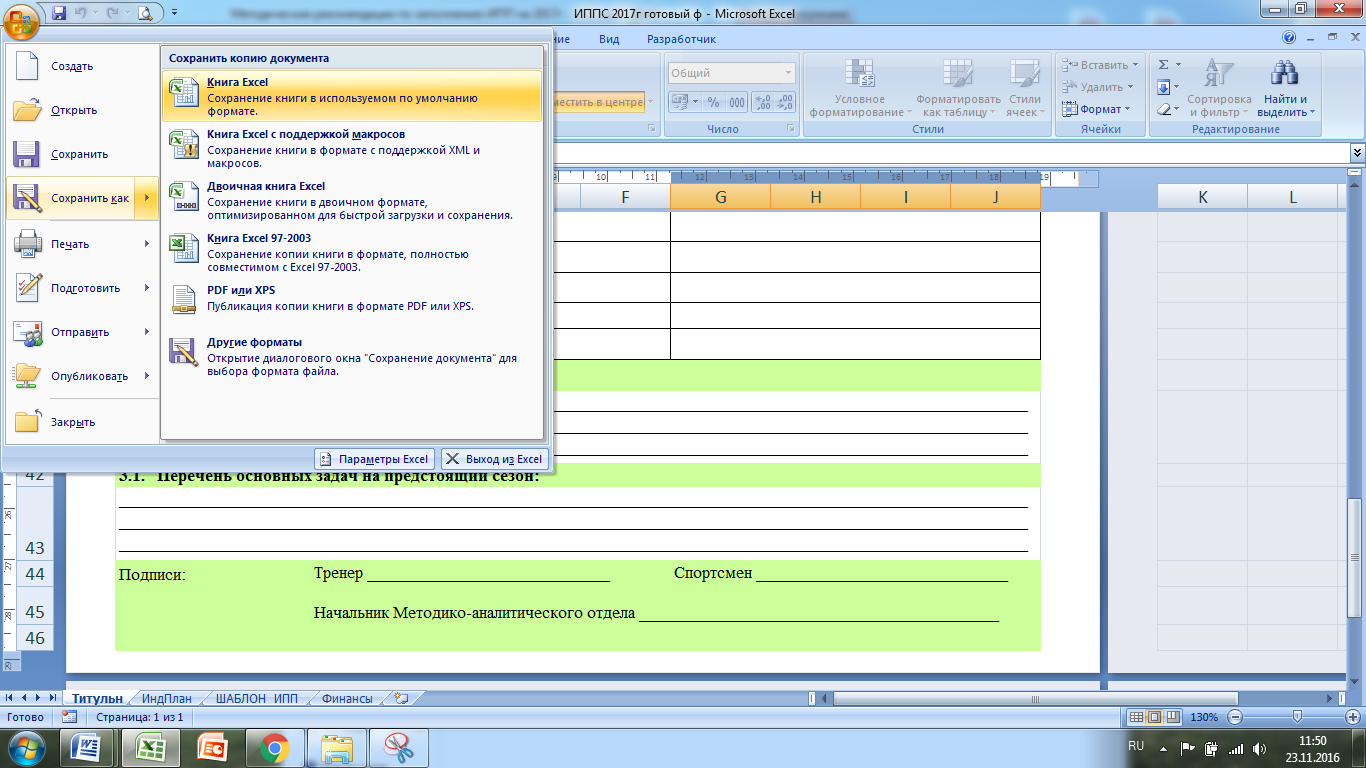 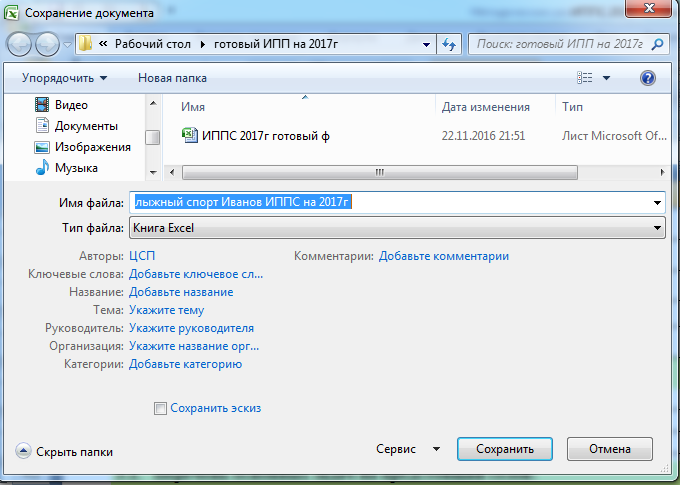 Готовый электронный вариант ИППС отправьте на адрес МАО РЦСП Челябинской области -  mao-rcsp74@yandex.ru и на адрес СШОР № 1sport-school@mail.ruЗаполненный бланк (бумажный вариант) Индивидуального плана подготовки спортсмена (ИППС) предоставляется:в МАО РЦСП Челябинской области (на спортсменов – членов ЦСП, спортсменов, зачисленных на субсидии)  в СШОР № 1 – на всех спортсменов групп ССМ и ВСМ.